Anmeldebogen Freundschaftsjugendangeln des ASV Neustadt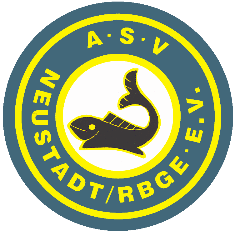 Veranstaltungsort/-zeit:
Samstag, den 15. Juni 2024 – Beginn 07:30 Uhr – am 
Kolkgelände des ASV Neustadt
Lindenstraße 99
31535 Neustadt am RübenbergeAnmeldung inkl. Überweisung bis zum 02.06.2024 möglich!
Anmeldung: Ausgefüllten Anmeldebogen und Datenschutzerklärung an jugendwart@asv-neustadt-rbge.de schicken
Überweisung an Kontoinhaber: Moritz Mülke
IBAN: DE66 1203 0000 1063 7344 10
Verwendungszweck: „Angelverein angeben“Teilnahmebedingungen:15 € Teilnehmergebühr pro JugendlicherAltersbegrenzung: 10 – 17 JahreMax. 50 TeilnehmerMax. 8 Teilnehmer pro VereinMind. 1 Betreuer pro VereinAb hier vom Gastverein auszufüllen:Verein: __________________________________TeilnehmerJugendwarte/BetreuerNr.NameVornameHandynummer12345678Nr.NameVornameHandynummerE-Mail-Adresse123